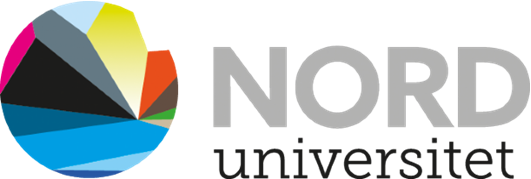 MedforfattererklæringAlle ph.d.-kandidater må ved søknad om bedømming, legge ved medforfattererklæring, jfr. §§ 11-2 (Medforfatterskap) og 13-2 (Søknad om bedømming) i Forskrift for graden ph.d. ved Nord universitet. Det skal fylles ut en erklæring for hvert av arbeidene med medforfattere som inngår i avhandlingen. Erklæringene skal beskrive kandidatens selvstendige innsats i hvert enkelt arbeid. Disse skal vedlegges søknad om bedømming av doktoravhandlingen.Erklæringen skal signeres av alle personer som kan defineres som medforfattere dersom de har bidratt til publikasjonen i tråd med Vancouver-reglenes definisjon av forfatterskap. Dersom fagfeltet opererer med egne, strengere krav til forfatterskap enn det Vancouver-reglene gjør, benyttes disse. https://www.forskningsetikk.no/ressurser/fbib/lover-retningslinjer/vancouveranbefalingene/ Jeg, _____________________________(doktoranden) har beskrevet mitt bidrag i gjeldene artikkel og har godkjent publisering av artikkelen. _____________________________________________________________________(signatur)Jeg, _________________________________(medforfatter nr. 1) samtykker i at overnevnte beskrivelse av arbeidsdeling og bidrag medfører riktighet, samt at artikkelen kan benyttes i ph.d.-avhandlingen:________________________________________________________________________(signatur)Jeg, _________________________________(medforfatter nr. 2) samtykker i at overnevnte beskrivelse av arbeidsdeling og bidrag medfører riktighet, samt at artikkelen kan benyttes i ph.d.-avhandlingen:________________________________________________________________________(signatur)Legg til flere linjer/signatur ved behov. Artikkel (forfatter(e), årstall, tittel, utgiver):Beskrivelse av kandidatens bidrag i arbeidsprosess og arbeidsdeling